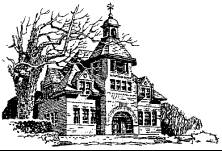 MEMBERSHIP MEETING MINUTESOF THEARLINGTON RIDGE CIVIC ASSOCIATION (ARCA)HELD JANUARY 23, 2013AT THE AURORA HILLS COMMUNITY CENTERPresident Katie Buck called the regularly scheduled membership meeting to order at 8:00 p.m.  She welcomed everyone; introduced herself, the ARCA Secretary Paula Garner, Vice-Presidents Arthur Fox and Molly Watson, and our guests from the Arlington County Board, Chair Walter Tejada and Mary Hynes.  Mr. Tejada and Ms. Hynes each gave brief greetings.President Buck explained the meeting would consist of one business item after which the remainder of the meeting (approximately 45 minutes) would be an informational PenPlace presentation followed by a Question and Answer Panel discussion with Mr. Tejada and Ms. Hynes.  Secretary Garner would compile the questions and comments into a document to be submitted to the Board for their review and subsequent responses.Secretary Garner moved the adoption of the November 2012 ARCA Meeting Minutes as reviewed and approved by the ARCA board and posted on the ARCA website.  The motion carried by voice vote.Vice-President Watson, who serves as ARCA Liaison to the Site Plan Review Committee (SPRC) for the PenPlace project, gave a brief PowerPoint presentation covering the proposed project.  Vice-President Fox, Moderator for the Q & A Panel Discussion, provided instructions to ensure a smooth facilitation of the discussion.  There were a total of 20 people called upon to pose questions or make comments during the allotted time and three questions submitted in writing on the provided green cards after the program.No New Business was introduced.Announcements:Yard Signs are available in the back of the room.Please sign-in on the sheets provided to be included on the ARCANeighbor e-newsletter.Green Index Cards are provided for questions or comments for the Board.The next regularly scheduled meeting will be March 21, 2013.The meeting adjourned at 9:08 p.m.ATTACHMENT – Comments & Questions (both Verbatims & Condensed)